                Registration Application for West Virginia Bred and/or Sired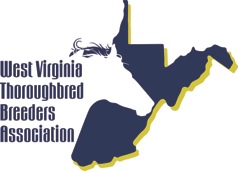                West Virginia Thoroughbred Breeders Association, Inc.           P.O. Box 626, Charles Town, WV 25414                       Phone: (304) 728-6868    Fax: (304) 724-7870     Website: www.wvtba.net  Email: wvbreeders@gmail.comRegistered Name: _______________________________ Sire: _____________________________________________Color: _____________________ Sex: _______________	Dam: ________________________________________Date of Foaling: _______________________________ Sire of Dam: ________________________________________Jockey Club Registration #: _____________________  		        WV Resident Mare (___) Yes (___) No============================================================================================Farm where this mare wasCovered by sire of this horse: ___________________________________________ Phone: _____________________Address: _________________________________________________________________________________________Farm where this mare foaled: ______________________________________________ Phone: ____________________Following the birth of this foal this mare was covered by: _________________________________   or   Not Bred (___)Farm where mare residedDuring foaling year: ________________________________ Owner: __________________ Phone: _________________Address: _________________________________________________________________________________________============================================================================================BREEDER							OWNER (if different)Name: _________________________________________	Name: _______________________________________Address: _______________________________________	Address: ____________________________________________________________________________________	_____________________________________________Phone: ________________________________________	Phone: _______________________________________Email: _________________________________________	Email: _______________________________________PLEASE MAIL THE REQUIRED PAPERWORK (JOCKEY CLUB PAPERS, AFFIDAVIT, IF REQUIRED, & THIS FORM) ALONG WITH YOUR CHECK OR MONEY ORDER PAYABLE TO WVTBA TO THE ADDRESS ABOVE. See instructions & fee schedule on page 2 of this form.By signing below, I certify that all the information given above is true and correct, and further that I understand that in the event of falsification of any of the above information, I shall be subject to sanctions to the full extent of the authority of the West Virginia Racing Commission.________________________________________________________		________________________________                 Signature of Owner or Authorized Representative				                        DateFor Office Use Only:WV Registration #___________________ Sire Owner at Time of Cover ____________________________________________________  Resident Mare Verified_______________  Amount Enclosed ___________________ Registration fee __________ Dues ____________ CC ____ Money Order _____ Check _____Check # ___________________________    To Register West Virginia Bred and/or SiredMust meet criteria set forth by the West Virginia Thoroughbred Development Fund (WV Code 19-23-13b)Must provide a copy of the Jockey Club Papers.Copy of the Affidavit of a mare foaling in West Virginia if required (non-resident mare OR mare that was not a resident mare when bred)Official Bill of Sale if ownership of horse has changed since the Jockey Club papers were issued.All registrations subject to review by the West Virginia Racing Commission.To be eligible to participate in the West Virginia restricted races and to receive bonus money from the West Virginia Thoroughbred Development Fund, all horses must be registered with the West Virginia Thoroughbred Breeders Association, Inc.In order to process any foal registrations for Breeders/Owners under the residency clause of WV Code 19-23-13b for foals born in 2023, the WVTBA office must have two (2) of the three (3) forms listed below of current proof of residency on file:Residential Utility BillPersonal Property Tax ReceiptVoters Registration CardRegistration Fees     Member Dues Postmarked by 6/30		            Member Dues Postmarked After 6/30       Weanling/Yearling		$100.00						$250.00Two-Year Olds and Older	$200.00						$400.00It really pays to get your dues in before June 30!